АДМИНИСТРАЦИЯ КОЛБИНСКОГО СЕЛЬСКОГО ПОСЕЛЕНИЯ РЕПЬЕВСКОГО МУНИЦИПАЛЬНОГО РАЙОНА 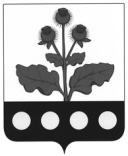 ВОРОНЕЖСКОЙ ОБЛАСТИПОСТАНОВЛЕНИЕ«08» августа 2019 г. №47                      с. КолбиноВ связи с утверждением постановления администрации Репьевского муниципального района от 30.07.2019 № 251 «Об определении границ прилегающих к некоторым организациям и объектам территорий, на которых не допускается розничная продажа алкогольной продукции на территории Репьевского муниципального района», в целях приведения муниципальных правовых актов администрации Колбинского сельского поселения администрация Колбинского сельского поселения Репьевского муниципального района Воронежской области постановляет:1. Постановление администрации Колбинского сельского поселения Репьевского муниципального района от 12.04.2013г. №35 «Об определении границ прилегающих территорий, на которых не допускается розничная продажа алкогольной продукции» признать утратившим силу.2. Настоящее постановление вступает в силу после его официального обнародования.О признании утратившим силу постановления администрации Колбинского сельского поселения Репьевского муниципального района от 12.04.2013г. №35 «Об определении границ прилегающих территорий, на которых не допускается розничная продажа алкогольной продукции»Глава сельского поселенияВ.Н.Симонцева